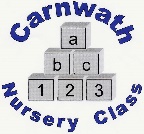 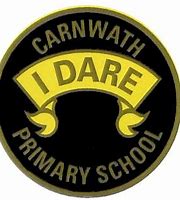   Week Beg: Monday 11th May, 2020SubjectDayTimeWebsiteP.E.Mon-Fri9amJoe WicksTry 10 minute Disney Shake up’s on www.nhs.co.ukMathematics – White Rose MathsN/AN/AGood website with activities for children to work through on various mathematical concepts.Music – Royal Scottish National OrchestraNew video every WedN/A#RSNO Challenge at www.rsno.org.ukChallenge include Musical Bottles and Tuneful Glasses.Literacy– National Literacy TrustN/AN/AGreat resources in the Family Zone at www.literacytrust.org.ukLiteracy – Axel Scheffler’s Coronavirus BookN/AN/AThe illustrator of books like The Gruffalo has written a free downloadable book.  See www.axelscheffler.comLiteracy – PBS – Read Along Monday’s with Michelle ObamaNew on Monday’sN/APBS on YouTubeScience – Blackshall’s Virtual WildlifeN/AN/ACBBC website or on YouTubeScience – The Great Indoors by the ScoutsN/AN/Awww.scouts.org.uk